INTERN EVALUATION FORM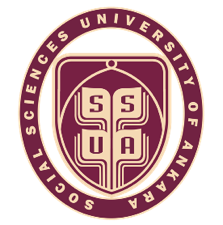 SOCIAL SCIENCES UNIVERSITY OF ANKARADEPARTMENT OF PSYCHOLOGYThe Trainee Evaluation Form will be filled out by the advisor of the student at the institution where the student who has completed the compulsory undergraduate internship is doing the internship. Your assessment is important for the student who has completed the compulsory undergraduate internship. We kindly ask you to send the completed form to the psikolojistaj@asbu.edu.tr address with an e-signature, by writing INTERNSHIP EVALUATION FORM – STUDENT'S NAME AND SURNAME in the subject section.Based on your observations about student who completed his/her compulsory internship at your institution, we kindly request you to evaluate the student within the framework of the following dimensions.What are the areas in which the student develops his professional knowledge and skills during his / her internship in your institution?What do you think are the aspects that the student needs to improve?How would you evaluate the student's overall success level during the internship?_____ Successful                         _____ Unsuccessful Internship Institution:Internship Advisor’sName-Surname:Position:Phone:E-mail:Name and Surname of the Internship Student:Assessment DimensionsVERY GOODGOODMIDDLEINSUFFICIENTVERY INSUFFICIENTParticipation in the activities of the institutionContinuityTime managementTheoretical knowledgeUsing knowledge in practiceMotivation to workTaking the initiativeQuality of workCompliance with corporate culture and rulesTaking responsibilityInterpersonal relationships